PROCESSO SELETIVO SIMPLIFICADO - EDITAL Nº 05/2023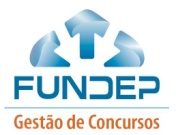 EXTRATO DE HOMOLOGAÇÃO DO RESULTADO DA CLASSIFICAÇÃO FINAL, NOS TERMOS DO EDITAL Nº 05/2023, DO PROCESSO SELETIVO SIMPLIFICADO COM PROVIMENTO DE VAGAS PARA CONTRATAÇÃO TEMPORÁRIA DE NUTRICIONISTA E FONOAUDIÓLOGO,  DA PREFEITURA MUNICIPAL DE SANTA LUZIA - SECRETARIA MUNICIPAL DE EDUCAÇÃO.O Exmo. Sr. Sérgio Luiz Ferreira Costa, DD. Prefeito do Município de Santa Luzia e o Secretário Municipal de Educação, no uso de suas atribuições legais, e nos termos do Edital 05/2023, tornam público à homologação do resultado da classificação final do Processo Seletivo Simplificado – Edital Nº 05/2023, divulgado em 06 de outubro de 2023, para provimento de vagas para CONTRATAÇÃO TEMPORÁRIA DE NUTRICIONISTA E FONOAUDIÓLOGO, do Quadro de Pessoal da Secretaria Municipal de Educação de Santa Luzia, que será divulgada no Diário Oficial, Quadro de Avisos e Publicações da Prefeitura  Municipal  de Santa Luzia  no endereço eletrônico www.santaluzia.mg.gov.br. Santa Luzia, 06 de outubro de 2023.Luiz Sérgio Ferreira CostaPrefeito do Município de Santa Luzia